Publicado en Madrid el 03/12/2019 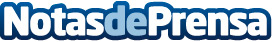 La red Clínicas W crece un 50% en un año y acerca su Odontología Slow a más de 180.000 pacientesConvertir la visita al dentista en una experiencia positiva, hacerlo con la máxima excelencia y al alcance de todos son los pilares sobre los que se consolida la red odontológica Clínicas W, que celebra su tercer aniversario agrupando un total de 30 clínicas dentales de España bajo su método de Odontología Slow. El encuentro de profesionales comprometidos con generar valor a través de la cercanía, la confianza y la excelencia del servicio también sirvió para conocer el último estudio del sector en EspañaDatos de contacto:Xexu Arribas925978665Nota de prensa publicada en: https://www.notasdeprensa.es/la-red-clinicas-w-crece-un-50-en-un-ano-y Categorias: Nacional Medicina Sociedad Odontología http://www.notasdeprensa.es